Indiana University–Purdue University Indianapolis	2023-2024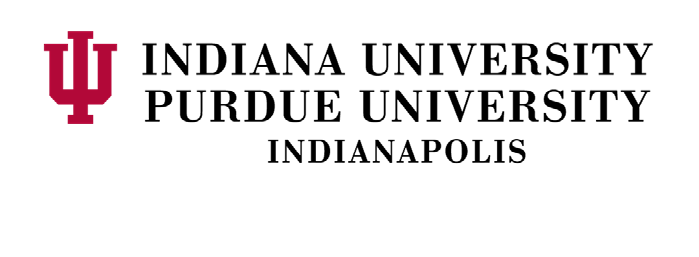 Financial Information for International Undergraduate StudentsEstimated Annual Expenses for UndergraduatesExplanation of tuition estimatesIUPUI uses a flat-rate or “banded” tuition system. This means that your tuition expenses will be the same for enrollment between 12 and 18 credits. A normal course load each semester consists of approximately 15 credits, but may be more or less depending on your individual situation. Students must take at least 15 credits each fall and spring semester in order to earn a bachelor’s degree in four years. To earn an undergraduate degree a student must usually complete at least 120 credit hours.Enrollment in more than 18 credit hours will be charged at the per-credit rate. For 2022–2023 the undergraduate tuition rate is $1046.99 per credit hour above 18 credits. This amount is also charged for any summer enrollment, which is optional for most programs. For more information on banded tuition, see https://studentcentral.iupui.edu/cost/index.html .Updated 2023-2024 tuition rates will be posted over the summer. Go to https://studentcentral.iupui.edu/cost/tuition- fees/index.html to check for updates. (There you will also find detailed information about mandatory fees which are charged in addition to tuition.) Tuition increases are approved annually and may range from 3-5%.Explanation of living expensesThe estimate for living expenses is determined as follows:Room and Board	$ 11,252Personal Expenses	$ 2,170Transportation (cost of monthly city bus pass).......…	$	270Annual expenses subtotal (9 months)*	= $13,692*If you will not travel home for the summer, be sure to plan for full 12-month expenses as listed. 12 – month expenses do not include summer tuition and fees. Summer enrollment is optional.Actual costs will depend on your personal choices and spending habits. Housing costs will vary depending on where you live. Eating meals in restaurants will significantly increase the cost of food each month. The information above is based on the average cost of campus housing with a full meal plan.DependentsIf you plan to bring your spouse and/or dependent children with you, you must document funding for each dependent to cover the cost of basic needs like rent, food, clothing, and health insurance:Spouse: $7,6501 Child: $7,6502 Children: $15,300For additional children beyond 2, you will only need to show $5,900 per childTuition & feesBooks & suppliesHealth insuranceLiving expenses9 monthsTotal cost 9 monthsTotal cost 12 months$33,100$900$1,750$13,692$49,442$54,006